	NEW ZEALAND CAT FANCY INC.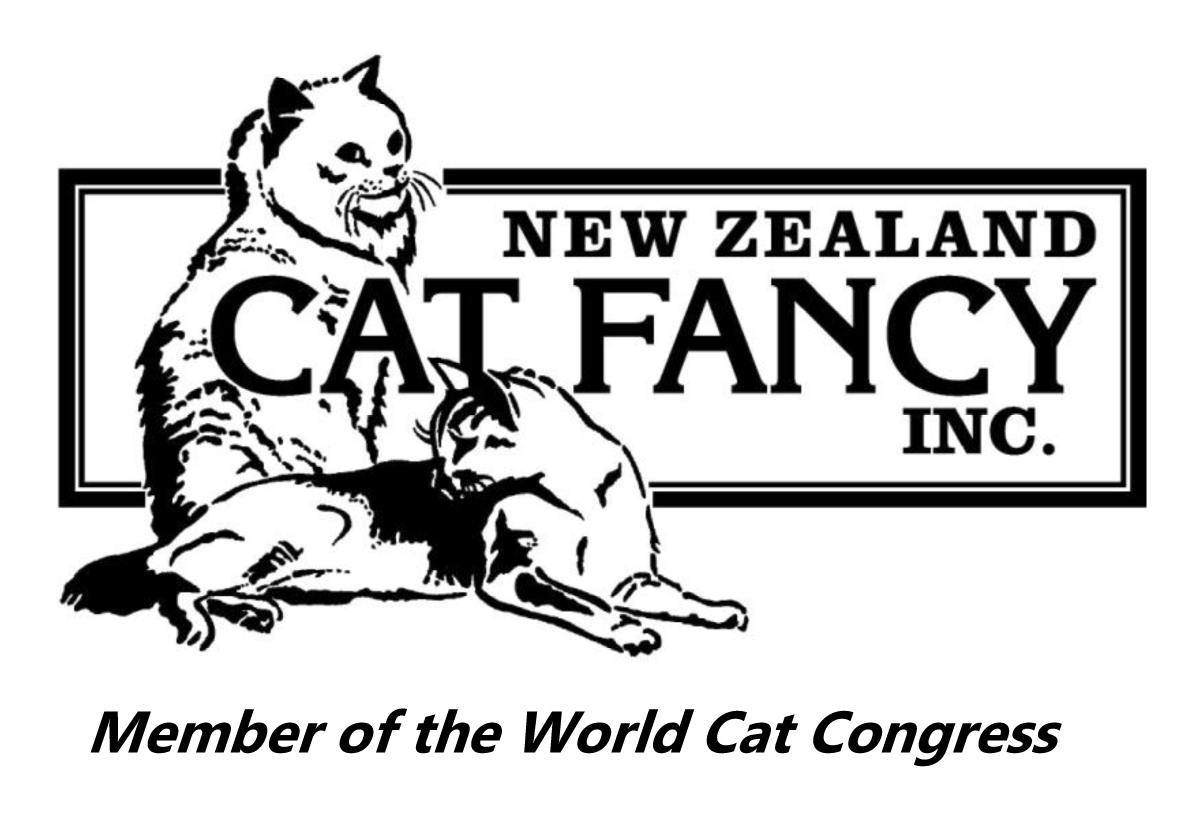 Complaint NoticePlease note: A complaint notice should be accompanied by sufficient evidence or documents, and  the $250 complaint fee, paid according to the instructions overleaf.Complainant DetailsDefendant(s) DetailsComplaintMediation DecisionLegal ProceedingsOutcomeDeclarationPayment DetailsThe complaint fee is $250.For payment by direct credit please deposit into the following account and use ‘Cmplnt’ as a reference so it is apparent what the payment is for.
	New Zealand Cat Fancy Inc
	15-3945-0265474-00
	TSB Bank Ltd, Waitara For payment by credit card, please fill in the details below.
	Note: We cannot accept American Express or Diners Club credit cards.Send to:	Sharon José	email: secretary@nzcatfancy.org.nz
	NZCF Secretary	ph: 07 884 9358
	34 Second Ave,
	RD 3
	Te Aroha 3393Full Name:Residential Address:Phone Number:Membership number
(if applicable):Email:Full Name:Contact Information Known:Please provide detail of the complaint, including:The ground for complaint (see Disputes & Discipline para 4.6).The alleged rules breached by defendant.Conduct or circumstances giving rise to the complaint.The details of any cats involved.The date(s) the alleged breach occurred.(If there is insufficient space on this form, please continue on a blank page and enclose it with this complaint form.)Do you consent to mediation (undertaken by the NDC)?Yes / No (delete as applicable)	Have you commenced legal proceedings (e.g., in the Disputes Tribunal, District Court, or High Court) in relation to the defendant(s)?Yes / No (delete as applicable)If yes, please provide details:Penalties Sought (if any)Declaration:I, 	, declare that all information and evidence provided on or with this complaint notice is, to the best of my knowledge, true and correct.Signed by Complainant(s):Type of credit card (e.g. Visa, Mastercard, etc):Name of card holder on card:Card number:Expiry date: